Проект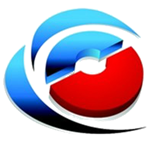 ПРОГРАММАVII Московского международного инженерного форума (ММИФ 2019) «Инженерное образование – эффективная инвестиция в технологический прорыв»26 ноября 2019 года, г. Москва,улица Тверская, дом 3, отель «Ритц-Карлтон»Одним из основных условий ускоренного технологического развития страны является наличие высококвалифицированных инженерных кадров. Сегодня к выпускникам вузов предъявляются все более высокие требования как к уровню теоретических знаний, так и к их практической подготовке. Последняя рассматривается как важнейший показатель качества профессионального образования. Работодатели постоянно отмечают недостаточный уровень подготовки выпускников вузов к самостоятельной работе и обращают внимание на необходимость внедрения в учебные программы практической подготовки обучающихся в условиях реального производственного или научного процесса. Важно, чтобы практическое образование стало неотъемлемой частью образовательного процесса. Процесс обсуждения и принятия Федерального закона о совершенствовании практической подготовки обучающихся и развитии сетевого метода обучения создаст законодательную основу для системного использования в нашей стране практико-ориентированного подхода к учебному процессу. Однако само по себе принятие закона не обеспечит успешного решения задачи. Потребуется внесение изменений в федеральные государственные образовательные стандарты, образовательные программы, другие нормативные акты. Необходимы также организационные и административные меры для объединения усилий ВУЗов и работодателей в решении этой задачи.VII Московский международный инженерный форум является открытой дискуссионной площадкой участников этого процесса. Он призван помочь выработать сбалансированные рекомендации для широкого внедрения практического метода обучения.9.00 – 10.002 этаж, холлРегистрация участников VII ММИФ, приветственный кофеРегистрация участников VII ММИФ, приветственный кофеРегистрация участников VII ММИФ, приветственный кофе10.00 – 10.402 этаж, зал «Астана» Открытие выставки-презентации инновационных проектов   передовых технологий и разработок, коллективная экспозиция детских технопарков г.Москвы и студенческих проектных офисов	Открытие выставки-презентации инновационных проектов   передовых технологий и разработок, коллективная экспозиция детских технопарков г.Москвы и студенческих проектных офисов	Открытие выставки-презентации инновационных проектов   передовых технологий и разработок, коллективная экспозиция детских технопарков г.Москвы и студенческих проектных офисов	10.40 – 10.55Общение с представителями СМИ, пресс-подходОбщение с представителями СМИ, пресс-подходОбщение с представителями СМИ, пресс-подход11.00 – 11.10Зал «Бальный»ОТКРЫТИЕ VII ММИФОТКРЫТИЕ VII ММИФОТКРЫТИЕ VII ММИФПанина Елена Владимировна, Председатель Оргкомитета ММИФ, депутат Государственной Думы ФС РФ, Председатель Московской Конфедерации промышленников и предпринимателей (работодателей) Панина Елена Владимировна, Председатель Оргкомитета ММИФ, депутат Государственной Думы ФС РФ, Председатель Московской Конфедерации промышленников и предпринимателей (работодателей) Панина Елена Владимировна, Председатель Оргкомитета ММИФ, депутат Государственной Думы ФС РФ, Председатель Московской Конфедерации промышленников и предпринимателей (работодателей) 11.10 – 12.2012.20 – 12.3512.35 – 13.5013.50 – 14.00ПЛЕНАРНОЕ ЗАСЕДАНИЕК участию приглашены:- Котюков Михаил Михайлович,  Министр науки и высшего образования РФ-Мантуров Денис Валентинович,   Министр промышленности и торговли РФ- Топилин Максим Анатольевич,   Министр труда и социальной защиты РФ- Шохин Александр Николаевич,   Президент Российского Союза промышленников и  предпринимателей- Шмаков Михаил Викторович,  Председатель Федерации независимых профсоюзов России- Гутенев Владимир Владимирович, первый вице-президент Союза машиностроителей РоссииЦЕРЕМОНИЯ НАГРАЖДЕНИЯ дипломами Оргкомитета ММИФ победителей региональных конкурсов профессионального мастерства по инженерным профессиямПРОДОЛЖЕНИЕ ПЛЕНАРНОГО ЗАСЕДАНИЯ К участию приглашены:- Фурсин Алексей Анатольевич, Руководитель Департамента инновационной политики и предпринимательства города Москвы - Прохоров Александр Владимирович, Руководитель Департамента инвестиционной и промышленной политики города Москвы- выступление руководителей субъектов РФ, ректоров ВУЗов, представителей общественных организаций, промышленных предприятий, студенческих проектных офисов, детских технопарковЗаключительное слово председателя Оргкомитета ММИФ Паниной Елены Владимировны, принятие рекомендаций